Edytowalna formatka wzoru znajdującego się w narzędziowniku dla dyrektorów szkół, będącym częścią publikacji pt. „Aktywna szkoła z TIK. Przewodnik i narzędziownik dla dyrektorów szkół”, aut. Dorota Pintal, projekt „Lekcja:Enter”, Fundacja Rozwoju Społeczeństwa Informacyjnego, wyd. 2, Warszawa 2022 2.1. Fragment statutu szkoły zawierający przykładowe zapisy umożliwiające wdrożenie BYOD (bring your own device)Fragment statutu szkoły§ xUczeń może wnosić do Szkoły telefony komórkowe i inne urządzenia elektroniczne. W trakcie zajęć lekcyjnych i pozalekcyjnych telefon komórkowy i inne urządzenia elektroniczne ucznia powinny być przechowywane w plecaku/torbie/kieszeni ubrania i powinny być wyciszone lub wyłączone. W trakcie zajęć wychowania fizycznego powinny pozostać w szatni.Uczniowie mogą korzystać z telefonów komórkowych i innych urządzeń elektronicznych, będących ich własnością do celów edukacyjnych związanych z realizacją podstawy programowej oraz do innych zadań statutowych Szkoły. Zgodę na korzystanie z telefonów przez uczniów w czasie zajęć lekcyjnych i pozalekcyjnych wyraża nauczyciel.Zasady korzystania z telefonów komórkowych do celów edukacyjnych szkoła ustala z rodzicami uczniów.Telefonu lub innego urządzenia elektronicznego nie wolno bez zgody nauczyciela używać do fotografowania ani nagrywania dźwięków i obrazów.Fotografowanie, filmowanie i nagrywanie innych osób w sytuacjach niezwiązanych z celami edukacyjnymi może odbywać się tylko za zgodą nauczyciela oraz nagrywanych osób.Uczeń zakłócający zajęcia szkole z uwagi na korzystanie z telefonu komórkowego jest zobowiązany do natychmiastowego wyłączenia urządzenia.W wypadku powtarzających się incydentów związanych z zakłócaniem zajęć z użyciem telefonu komórkowego nauczyciel kontaktuje się z rodzicami/opiekunami ucznia w celu omówienia dalszego postępowania.Zasady użytkowania telefonów na wycieczkach i wyjazdach organizowanych przez Szkołę każdorazowo ustala kierownik wycieczki. O przyjętych zasadach informuje się uczniów i ich rodziców.Szkoła nie bierze odpowiedzialności za posiadany przez ucznia sprzęt elektroniczny, w tym telefony komórkowe.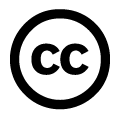 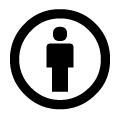 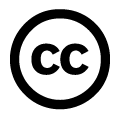 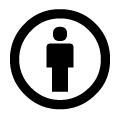 